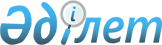 Об утверждении коэффициента зонирования в Сарыагашском районе, учитывающий месторасположение объекта налогообложения в населенном пункте на 2021 год
					
			С истёкшим сроком
			
			
		
					Постановление акимата Сарыагашского района Туркестанской области от 27 ноября 2020 года № 310. Зарегистрировано Департаментом юстиции Туркестанской области 27 ноября 2020 года № 5914. Прекращено действие в связи с истечением срока
      Примечание ИЗПИ!
      Настоящее постановления вводится в действие с 01.01.2021.
      В соответствии с пунктом 6 статьи 529 Кодекса Республики Казахстан от 25 декабря 2017 года "О налогах и других обязательных платежах в бюджет (Налоговый Кодекс)" и Методикой расчета коэффициента зонирования утвержденной приказом Министра информации и коммуникаций Республики Казахстан от 12 ноября 2018 года № 475 (зарегистрировано в Реестре государственной регистрации нормативных правовых актов № 17847), акимат Сарыагашского района ПОСТАНОВЛЯЕТ:
      1. Утвердить коэффициент зонирования в Сарыагашском районе, учитывающий месторасположение объекта налогообложения в населенном пункте на 2021 год, согласно приложению к настоящему постановлению.
      2. Государственному учреждению "Аппарат акима Сарыагашского района" в установленном законодательством Республики Казахстан порядке обеспечить:
      1) государственную регистрацию настоящего постановления в Республиканском государственном учреждении "Департамент юстиции Туркестанской области Министерства юстиции Республики Казахстан";
      2) размещение настоящего постановления на интернет-ресурсе акимата Сарыагашского района после его официального опубликования.
      3. Контроль за исполнением настоящего постановления возложить на заместителя акима района Б.Полатова.
      4. Настоящее постановления вводится в действие с 1 января 2021 года.
      "СОГЛАСОВАНО"
      Руководитель государственного 
      учреждения "Управление
      государственных доходов по
      Сарыагашскому району"
      __________________А.Айдосов
      "____" __________ 2020год Коэффициент зонирования в Сарыагашском районе, учитывающий месторасположение объекта налогообложения в населенном пункте на 2021год
					© 2012. РГП на ПХВ «Институт законодательства и правовой информации Республики Казахстан» Министерства юстиции Республики Казахстан
				
      Заместитель акима

      Сарыагашского района

С. Таскулов
Приложение 1
к постановлению акимата
Сарыагашского района
от "27" ноября 2020 года
№ 310
№
Наименование города, поселка, сельского округа
Наименование населенного пункта
Коэффициент зонирования
1
Сарыагаш
город Сарыагаш 
2,25
2
Акжар
Акжар
1,85
3
Алимтау
Алимтау
1,6
3
Алимтау
Жайдаккудык
1,3
3
Алимтау
Коктал
1,3
3
Алимтау
Таскудык
1,30
4
Дарбаза
50-разъезд
1,25
4
Дарбаза
51-разъезд
1,25
4
Дарбаза
Дарбаза
1,65
4
Дарбаза
Ердаут
1,3
4
Дарбаза
Курыксай
1,45
4
Дарбаза
Сарысу
1,55
4
Дарбаза
Таскудык
1,55
5
Дербисек
Дербисек 
1,88
5
Дербисек
Атамекен
1,75
6
Жарты тобе
Бостандык
1,95
6
Жарты тобе
Достык
1,95
6
Жарты тобе
Курама
1,95
6
Жарты тобе
Тонкерис
1,95
6
Жарты тобе
Ынтымак
1,95
7
Жемисти
Жемисти
1,80
7
Жемисти
Тын
1,80
8
Жибек жолы
Диханбаба
2,0
8
Жибек жолы
Жанакурылыс
2,0
8
Жибек жолы
Жанатурмыс
2,0
8
Жибек жолы
Жибек жолы
2,0
8
Жибек жолы
Зортобе
2,0
8
Жибек жолы
Карабау
2,0
8
Жибек жолы
Саркырама
2,0
9
Жылга
49-разъезд
1,1
9
Жылга
Жылга
1,55
9
Жылга
Каракалпак
1,55
9
Жылга
Кызыласу
1,55
9
Жылга
Нурауыл
1,55
9
Жылга
Чайхана
1,55
9
Жылга
Шенгелды
1,55
9
Жылга
Шымырбай
1,55
10
Кабланбек
Акниет
1,9
10
Кабланбек
Жонарык
1,9
10
Кабланбек
Зах
1,9
10
Кабланбек
Кабланбек
1,93
10
Кабланбек
Канагат 
1,9
10
Кабланбек
Таскулак
1,9
10
Кабланбек
Тынтобе
1,9
10
Кабланбек
Чичерино
1,9
11
Коктерек
Коктерек
2,4
12
Куркелес
Акниет
1,95
12
Куркелес
Алгабас
1,85
12
Куркелес
Ак уй
1,75
12
Куркелес
Береке
1,8
12
Куркелес
Бескудык
1,1
12
Куркелес
Дархан
1,85
12
Куркелес
Енкес
1,85
12
Куркелес
Жанаарык
1,85
12
Куркелес
Жанаталап
1,85
12
Куркелес
Жылысу
1,85
12
Куркелес
Келес
1,85
12
Куркелес
Култума
1,85
12
Куркелес
Куркелес
1,95
12
Куркелес
Нурлыжол
1,85
13
Кызылжар
Жаскешу
1,85
13
Кызылжар
Кызылжар
1,85
14
Тегисшил
Мадениет
1,7
14
Тегисшил
Таскескен
1,7
14
Тегисшил
Тегисшил
1,7